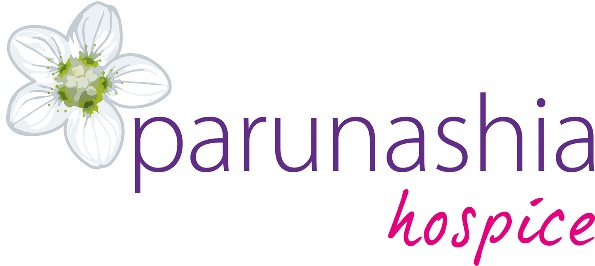 INSCHRIJFFORMULIER VRIJWILLIGER    Persoonsgegevens:Voorletters:	...............................	Roepnaam:       ...........................................................................Achternaam:	.......................................................................................................................................Adres:		.......................................................................................................................................Postcode:	..............................	Woonplaats:	............................................................................Geboortedatum: ..........................	Telefoon Vast:	..............................	Mobiel: 	.............................................................................E-mail adres:	.......................................................................................................................................Opleiding / Werkervaring/Hobby'sOpleiding:	......................................................................................................................................Werkervaring:......................................................................................................................................Hobby's:	......................................................................................................................................Waar gaat uw belangstelling naar uit:lichte ondersteuning bij zorgtaken  / gastheer-gastvrouw  / organisatie / administratie / klein onderhoud gebouw en terrein / tuinonderhoud / koken / voorlezen / wassen-strijken / muziek maken *anders: 	......................................................................................................................................* omcirkelen wat van toepassing isDe vrijwilligerswerkzaamheden vinden plaats door de week, in het weekend en ook op feestdagen.Uw persoonsgegevens worden vertrouwelijk behandeld. Hiervoor verwijzen wij u naar de privacyverklaring op onze website in het kader van de Algemene Verordening Gegevensbescherming (AVG) naar de Europese Privacywetgeving.Datum:	...........................................	Handtekening:...............................................................Retourneren:E-mail: vrijwilligers@hospiceparunashia.nl